Dni Otwarte Funduszy Europejskich 20227 – 9 października ŚWIĘTOKRZYSKIEPROGRAM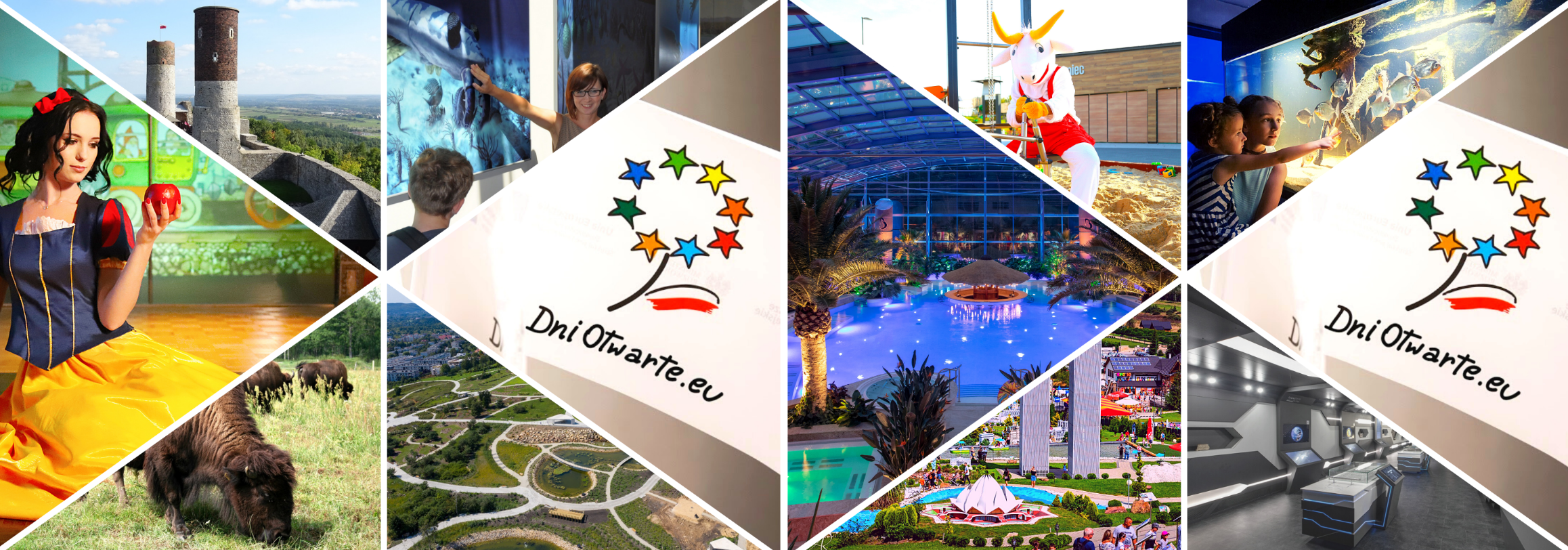 PIĄTEK, 7 PAŹDZIERNIKA 2022PIĄTEK, 7 PAŹDZIERNIKA 2022PIĄTEK, 7 PAŹDZIERNIKA 2022OrganizatorWydarzenieGodzinaUrząd Marszałkowski Województwa ŚwiętokrzyskiegoZwiedzaj Świętokrzyskie z Podróżnikiem EuropejskimUrząd Marszałkowski w Kielcach w ramach tegorocznych Dni Otwartych Funduszy Europejskich przygotował specjalny paszport turystyczny dla dzieci i młodzieży. Zapraszamy do 24 miejsc w regionie, które łączy fakt, że skorzystały z unijnych dotacji i dzięki temu mogły rozwijać się i poszerzać swoją ofertę.Młodzi wędrowcy, zwiedzając, mogą zbierać pieczątki lub stemple. 100 pierwszych osób, które zbierze 5 pieczątek - otrzyma upominek.Paszport można zachować jako fantastyczną pamiątką z pobytu na Ziemi Świętokrzyskiej.Paszport można otrzymać w Departamencie Inwestycji i Rozwoju UMWŚ oraz u wszystkich Partnerów akcji.Akcja trwa do 9 października lub do wyczerpania puli upominkówRegionalne Centrum Naukowo-TechnologiczneOdwiedzić nas warto - tak twierdzi Leonardo!Wycieczka po Centrum Nauki. W programie: wystawy stałe: „Człowiek-niezwykła maszyna”, „Człowiek – trybik w machinie przyrody” oraz "Maszyny Leonarda", możliwość skorzystania z nowych eksponatów.W ramach Dni Otwartych obowiązuje wejście w cenie 16 zł.8.00-16.00Wojewódzki Ośrodek Medycyny Pracy w KielcachBezpłatne badania w Wojewódzkim Ośrodku Medycyny PracyBędzie można wykonać: pomiar ciśnienia tętniczego krwi, pomiar stężenia glukozy, analizę składu ciała;Dział Promocji Zdrowia przygotował dla uczestników także ciekawe materiały edukacyjne.07.30-14.00Uzdrowiskowy Szpital Kompleksowej Rehabilitacji KrystynaDzień Otwarty w Szpitalu "Krystyna"Zwiedzanie bazy zabiegowej szpitala. Przedstawiciel Uzdrowiska opowie o ofercie lecznictwa. Każdy z gości otrzyma pakiety informacyjne nt. pobytów pełnopłatnych, zabiegów, pobytów ambulatoryjnych oraz turnusów rehabilitacyjnych. godz. 10.00-14.00Wojewódzki Urząd Pracy w KielcachDzień z doradcą zawodowym w WUP KielceZaproszenie skierowane jest do uczniów szkół ponadpodstawowych i studentów. Będzie można m. in. przeprowadzić symulowaną rozmowę kwalifikacyjną oraz poznać zawody przyszłości. 07.30-15.30Gmina Kielce, CKtechnikCKtechnik zaprasza do zwiedzania swoich pracowniBędzie można zobaczyć m. in.:- pracownie obróbki CNC z najnowocześniejszymi sterowanymi komputerowo obrabiarkami CNC,- pracownie samochodowe z najnowszej generacji komputerowymi zestawami diagnostycznymi,- pracownie pojazdów hybrydowych i elektrycznych,- pracownie nowoczesnych metod cięcia metali, łączenia i spawania złącz próbnych z unikatowym symulatorem spawania,- pracownie nowoczesnych technik szycia i tworzenia konstrukcji Na wszystkie pytania uczniów, nauczycieli i innych zwiedzających odpowiedzą pracownicy Centrum, którzy towarzyszyć będą uczestnikom wydarzenia.08.00-15.00Energetyczne Centrum Nauki - Kielecki Park TechnologicznyDni Otwarte w Energetycznym Centrum Nauki - Kieleckiego Parku TechnologicznegoWarsztaty oraz zwiedzanie wystawy. Wszystkie atrakcje z 20% rabatem. W programie twórcze eksperymentowanie, pokazy i działania edukacyjne.08.30-16.00Wojewódzki Szpital Zespolony 
w KielcachBezpłatne badania dla dorosłychBędzie można skorzystać z następujących badań:USG tarczycy, USG jamy brzusznej, USG tętnic szyjnych dla dorosłych.09.00-12.00Muzeum Historyczno-Archeologiczne w Ostrowcu ŚwiętokrzyskimRezerwat KrzemionkiW świecie władców krzemieniaZaproszenie do podróży w czasie. Zwiedzanie wystawy połączone ze specjalnie przygotowanym w ramach DOFE quizem. Na tych, którzy rozwiążą kartę zagadek czekają upominki. 09.00-15.00Muzeum Historyczno-Archeologiczne w Ostrowcu Świętokrzyskim - Pałac Wielopolskich w CzęstocicachOdwiedź Pałac Wielopolskich w CzęstocicachPałac właśnie został otwarty po remoncie. Będzie można odkrywać tajniki Pałacu i zobaczyć trwającą wystawę "Leon Wyczółkowski - malarstwo, rysunek, grafika"Dla zainteresowanych możliwość zapoznania się z materiałami, które przybliżają efekty projektu „Zwiększenie dostępności do Muzeum Historyczno-Archeologicznego w Ostrowcu Świętokrzyskim poprzez poprawę infrastruktury Muzeum Archeologicznego i Rezerwatu Krzemionki oraz Pałacu Wielopolskich” dofinansowanemu przez Unię Europejską.Zwiedzanie jest bezpłatne.09.00-15.00Gmina Masłów Centrum Edukacji i Kultury „Szklany Dom”Śladami młodego Żeromskiego Można zobaczyć miejsce, gdzie pisarz spędził lata dzieciństwa i młodości. W ramach Dni Otwartych bilet w cenie 10 zł.Wejścia o pełnych godzinach.09.00-16.00Zakład Gospodarki Odpadami Komunalnymi Spółka z ograniczoną odpowiedzialnościąCo się dzieje z naszymi śmieciami?Podczas wizyty będzie można zobaczyć, co dzieje się z odpadami, które trafiają do zakładu i dowiedzieć się, się jak prawidłowo segregować odpady komunalne.Zwiedzanie indywidualne lub w grupach zorganizowanych obiektów znajdujących się na terenie Zakładu.09.30-12.30EUROPE DIRECT KielceEurolekcje w szkołach podstawowychSpecjalne lekcje o Unii Europejskiej z konkursem wiedzy i nagrodami!Odbędą się one w szkołach w Dzierążni, Stępocicach oraz Działoszycach.09.30-13.00Urząd Gminy i Miasta w ChęcinachEuropejska gra terenowaAtrakcja dla całych rodzin. Zwiedzanie Chęcin i odkrywanie miejsc, które powstały lub odzyskały blask dzięki Funduszom Europejskim.Na terenie miasta zostało ukrytych 6 skrzynek z zadaniami i zagadkami. Zadaniem uczestników jest ich odnalezienie oraz rozwiązanie łamigłówek. Będą one dotyczyły Funduszy Europejskich.Start i meta gry w hali widowiskowo-sportowej „Pod Basztami” w Chęcinach (w portierni).Za ukończenie gry i prawidłowe rozwiązanie wszystkich zagadek każdy gracz otrzyma dyplom i upominek.10.00-12.00Urząd Gminy i Miasta w ChęcinachGry i zabawy w Parku Miejskim w ChęcinachWspólna zabawa w Parku Miejskim im. Mateusza Korczaka w Chęcinach. Na uczestników czeka mnóstwo atrakcji: zabawy ruchowe, układanie rymowanek, konkursy dla najmłodszych z wiedzy o Chęcinach z nagrodami.Będzie można ułożyć flagi Polski i Unii Europejskiej, wieeelkie puzzle, a także wspólnie pokolorować megakolorowanki.09.00-11.00Europejskie Centrum Bajki im. Koziołka Matołka w Pacanowie#AkademiaBajki – bilety z 50% zniżką!Zwiedzanie zewnętrznego Parku Edukacyjnego Akademia Bajki ze zniżką. Składają się na niego cztery niezwykłe ogrody. Pierwszy z nich to Ogród Komiksu, w którym znajduje się labirynt, Plac Profesora Talenta z fabryką piasku, fantastyczne pojazdy i zielone słonie. Drugi to Ogród Legend, w którym mieszczą się Bajkowe Wydmy, Grota Solna i park linowy. Trzeci to Ogród Powieści, w którym musicie znaleźć zaginionego Baltazara Gąbkę! Ostatni ogród to Ogród Bajek i Baśni, w którym rządzą zwierzaki i edukacyjne warsztaty, cieszące się ogromnym powodzeniem.10.00-16.00Europejskie Centrum Bajki im. Koziołka Matołka w PacanowieBaśniowe kreacje na bajkowe wariacje – konkursW dniach 1-6 października na profilu Centrum Bajki na Facebook.com odbędzie się konkurs on-line na najciekawszą bajkową kreację. Może to być wytwór wyobraźni, ale i strój księżniczki czy innej postaci z bajki. Technika dowolna. Zdjęcie pracy konkursowej należy opublikować do 6 października do godziny 23:59 na Fanpage Centrum Bajki w Pacanowie. Koziołek Matołek z bajkową ekipą wybiorą 3 najciekawsze bajkowe kreacje. Wyniki zostaną ogłoszone w dniu 7 października na Fanpage. Do wygrania bilety rodzinne na Zjazd Postaci Bajkowych, który odbędzie się 9 października oraz gadżety z logo DOFE.1-6 październikaTeatr im. Stefana Żeromskiego w KielcachWygraj bilety na przedstawienia 4. Kieleckiego Międzynarodowego Festiwalu Teatralnego!Konkurs on-line na facebookowym profilu Teatru Żeromskiego w Kielcach. Należy odpowiedzieć na pytanie konkursowe. Do wygrania 3 podwójne zaproszenia na wieczorny spektakl „Ludwig” wg tekstu i w reżyserii Jana Jelińskiego, w ramach 4. Kieleckiego Międzynarodowego Festiwalu Teatralnego!Konkurs startuje o godz. 11.00!11.00-19.00Filharmonia ŚwiętokrzyskaMistrzowskie interpretacjeKoncert z udziałem znakomitych odtwórców: Paweł Kowalski – fortepianOrkiestra Symfoniczna Filharmonii Świętokrzyskiej, Jerzy Maksymiuk  - dyrygent.W ich wykonaniu usłyszymy: L. van Beethoven III Koncert fortepianowy c-moll op. 37, Symfonia nr 3 Es-dur op. 55 EroicaDla pierwszych 20 osób bilety w promocyjnej cenie – 25 zł 18.00-21.00Szkoła Podstawowa nr 11 w KielcachDzień Europejski w świetlicy szkolnejGry, zabawy, konkursy z upominkami, których motywem przewodnim  będzie Unia Europejska. Wspólne malowanie megakolorowanek z mapą i atrakcjami województwa świętokrzyskiego.Samorządowe Publiczne Przedszkole 
w StrawczynieDzień Europejski Gry, zabawy, konkursy z upominkami, których motywem przewodnim  będzie Unia Europejska. Wspólne malowanie megakolorowanek z mapą i atrakcjami województwa świętokrzyskiego.Urząd Statystyczny w KielcachDzień Otwarty Będą prezentowane wyniki badania „Wyzwania demograficzne w świetle wyników Narodowego Spisu Powszechnego Ludności i Mieszkań 2021 w województwie świętokrzyskim”.Będzie można również zobaczyć wystawę zdjęć. 9.00-11.00Świętokrzyska Wojewódzka Komenda OHP w KielcachEuropa Wspólnym Domem – Dzień Funduszy Europejskich w Hufcu Pracy w Kielcach- spotkania z uczniami klas ósmych szkół podstawowych, prelekcje i prezentacje multimedialne na temat projektu ,,Praktyki zagraniczne skrzydłami w wejściu na rynek pracy" oraz możliwości korzystania z funduszy europejskich adresowanych do młodych ludzi,	- konsultacje z pracownikami Zespołu Realizacji Projektów Międzynarodowych z ŚWK OHP w Kielcach.		9.00-12.00SOBOTA, 8 PAŹDZIERNIKA 2022SOBOTA, 8 PAŹDZIERNIKA 2022SOBOTA, 8 PAŹDZIERNIKA 2022Regionalne Centrum Naukowo-TechnologiczneOdwiedzić nas warto - tak twierdzi Leonardo!Wycieczka po Centrum Nauki. W programie: wystawy stałe: „Człowiek-niezwykła maszyna”, „Człowiek – trybik w machinie przyrody” oraz "Maszyny Leonarda", możliwość skorzystania z nowych eksponatów.W ramach Dni Otwartych obowiązuje wejście w cenie 16 zł.8.00-16.00Gmina Kielce, CKtechnikInauguracja Sali Historii Zakładu SHL i motocykla polskiegoWydarzeniu towarzyszyć będzie zlot motocykli i pojazdów zabytkowych.Będzie można zobaczyć kultowe modele, mistrzów elegancji i sprawności.Dla zwiedzających organizatorzy zaplanowali konkursy z nagrodami.10.00-15.00Energetyczne Centrum Nauki - Kielecki Park TechnologicznyDni Otwarte w Energetycznym Centrum Nauki - Kieleckiego Parku TechnologicznegoWarsztaty oraz zwiedzanie wystawy. Wszystkie atrakcje z 20% rabatem. W programie twórcze eksperymentowanie, pokazy i działania edukacyjne.10.00-16.45Wojewódzki Dom Kultury w KielcachOłówek i kredka - warsztaty plastyczne dla dzieci i młodzieżyWojewódzki Dom Kultury w Kielcach zaprasza dzieci i młodzież na warsztaty plastyczne pt. "Studium martwej natury".Uczestnicy będą doskonalić technikę rysowania ołówkiem i kredką.Warsztaty odbędą się w Sali Gabinetowej WDK.Zajęcia dla dzieci w wieku 10 - 14 lat.15.00-17.00Wojewódzki Dom Kultury w KielcachŚladami Piłsudskiego - gra terenowa dla młodzieży i dorosłychNa uczestników czeka wiele różnorodnych zadań rozsianych po całym budynku WDK. Do wykonania tych zadań potrzeba nie tylko znajomości biografii Piłsudskiego, ale też sprytu i spostrzegawczości.Na zwycięzców czekają nagrody!15.00-16.00Wojewódzki Dom Kultury w KielcachSpotkanie z tradycją w Izbie Regionalnej WDKMożliwość zobaczenia miejsca, które nie jest dostępne na co dzień. Uczestnicy wydarzenia wezmą udział w warsztatach rękodzieła artystycznego.Wydarzenie jest bezpłatne.14.00-17.00Muzeum Historyczno-Archeologiczne w Ostrowcu ŚwiętokrzyskimRezerwat KrzemionkiW świecie władców krzemieniaZaproszenie do podróży w czasie. Zwiedzanie wystawy połączone ze specjalnie przygotowanym w ramach DOFE quizem. Na tych, którzy rozwiążą kartę zagadek czekają upominki. 09.00-15.00Muzeum Historyczno-Archeologiczne w Ostrowcu Świętokrzyskim - Pałac Wielopolskich w CzęstocicachOdwiedź Pałac Wielopolskich w CzęstocicachPałac właśnie został otwarty po remoncie. Będzie można odkrywać tajniki Pałacu i zobaczyć trwającą wystawę "Leon Wyczółkowski - malarstwo, rysunek, grafika". Dla zainteresowanych możliwość zapoznania się z materiałami, które przybliżają efekty projektu „Zwiększenie dostępności do Muzeum Historyczno-Archeologicznego w Ostrowcu Świętokrzyskim poprzez poprawę infrastruktury Muzeum Archeologicznego i Rezerwatu Krzemionki oraz Pałacu Wielopolskich” dofinansowanemu przez Unię Europejską.Zwiedzanie jest bezpłatne.10.00-16.00Gmina Masłów Centrum Edukacji i Kultury „Szklany Dom”Śladami młodego Żeromskiego - rozwiązuj zadania, zgarniaj upominki!Rodzinne przejście połączone z rozwiązywaniem questu "Śladami młodego Żeromskiego". Quest opowiada o historii dzieciństwa Stefana Żeromskiego spędzonego w Ciekotach. Na uczestników czekają specjalne zadania m.in. liczenie guzików na pomnikach przy ławeczce Żeromskich. Dowiedzieć będzie się można różnych zaskakujących faktów z życia młodego Żeromskiego m.in. o opisanym w „Dziennikach”.Przejście trasy to ok. 40 minut. Ulotki questowe będzie można odebrać w "Szklanym Domu".Na pierwszych 20 osób, które przejdą i rozwiążą quest w kasie "Szklanego Domu" czekać będą drobne niespodzianki.10.00-16.00Teatr im. Stefana Żeromskiego w KielcachWygraj bilety na przedstawienia 4. Kieleckiego Międzynarodowego Festiwalu Teatralnego!Konkurs on-line na facebookowym profilu Teatru Żeromskiego w Kielcach. Należy odpowiedzieć na pytanie konkursowe. Do wygrania 3 podwójne zaproszenia na wieczorny spektakl "Ludwig" wg tekstu i w reżyserii Jana Jelińskiego, w ramach 4. Kieleckiego Międzynarodowego Festiwalu Teatralnego!Konkurs startuje o godz. 11.00!11.00-19.00Muzeum Wsi Kieleckiej – Dworek LaszczykówPoznaj historię Dworku Laszczyków Dworek Laszczyków to jeden z najcenniejszych zabytków Kielc. Ma ponad 200 lat i jest ostatnim drewnianym obiektem tego typu na terenie miasta. Będzie można zobaczyć wystawy stałe i czasowe ekspozycje. Bilety w cenie 1 zł!08.00-16.00Muzeum Wsi Kieleckiej – Park Etnograficzny w TokarniWeekend w Muzeum Wsi KieleckiejZaproszenie do jednego z najciekawszych obiektów turystycznych województwa świętokrzyskiego. Skarbnicy wiedzy o regionie.Cena biletu normalnego 16 zł, ulgowego - 10 zł.10.00-18.00Świętokrzyskie Centrum Onkologii SPZOZ w KielcachBiała sobota w ŚCOŚwiętokrzyskie Centrum Onkologii zaprasza na "białą sobotę" z profilaktyką onkologiczną. Będzie można wykonać następujące badania:mammografia - dla kobiet w wieku 50-69 lat, zgodnie z Programem profilaktyki raka piersi, cytologia (konwencjonalna i płynna - dwa badania podczas jednej wizyty) - dla kobiet w wieku 25-59 lat, zgodnie z Programem profilaktyki raka szyjki macicy, niskodawkowa tomografia komputerowa płuc - dla osób w wieku 50-74 lata, długotrwale palących papierosy. 09.00-14.00Zamek Królewski w ChęcinachZagraj w wielkoformatową grę na zamkowym dziedzińcuWielkoformatowa gra planszowa z nagrodami dla małych uczestników będzie dodatkową atrakcją, dostępną w ramach zakupionego biletu.Dzieci podczas zabawy poznają ciekawostki na temat Funduszy Europejskich, ale także historii Zamku Królewskiego w Chęcinach.10.00-15.00Gmina Kielce - Geocentrum KielceCentrum Geoedukacji zaprasza na "MISJĘ CHRONOS"W ramach Dni Otwartych Funduszy Europejskich w Centrum Geoedukacji na odwiedzających czeka dodatkowa atrakcja - ,,MISJA CHRONOS’’. Gra odbywa się na terenie ekspozycji i polega na samodzielnym odnajdowaniu ukrytych na wystawie pytań oraz udzielaniu na nie poprawnych odpowiedzi. Na wszystkich uczestników, którzy odpowiedzą prawidłowo na wszystkie pytania czekają drobne upominki. Zwiedzanie jest bezpłatne. Czas zwiedzania max. 1 godzina;Wejścia o godzinach: 11:00, 12:00, 13:00, 14:00, 15:00: indywidualnie - bez przewodnika, z wirtualnym przewodnikiem - dostępne po zeskanowaniu QR kodu, zwiedzanie w formie gry terenowej dla rodzin z dziećmi.11:00 - 16:00Urząd Marszałkowski w Kielcach - Główny Punkt Informacyjny Funduszy Europejskich w KielcachFundusze Europejskie na rozgrzewkę!Będzie można wstąpić na rozgrzewającą kawę lub herbatę i dowiedzieć się więcej o Funduszach Europejskich: o tym, jak uzyskać wsparcie na rozwój działalności, jak założyć własną firmę, skorzystać ze szkolenia, podnieść swoje kwalifikacje i umiejętności. Specjaliści przybliżą aktualną ofertę Funduszy Europejskich oraz przedstawią założenia na okres nowej perspektywy 2021-2027. Na najmłodszych, którzy odwiedzą Punkt będą czekały upominki. 10.00-16.00NIEDZIELA, 9 PAŹDZIERNIKA 2022NIEDZIELA, 9 PAŹDZIERNIKA 2022NIEDZIELA, 9 PAŹDZIERNIKA 2022Regionalne Centrum Naukowo-TechnologiczneOdwiedzić nas warto - tak twierdzi Leonardo!Wycieczka po Centrum Nauki. W programie: wystawy stałe: „Człowiek-niezwykła maszyna”, „Człowiek – trybik w machinie przyrody” oraz "Maszyny Leonarda", możliwość skorzystania z nowych eksponatów.W ramach Dni Otwartych obowiązuje wejście w cenie 16 zł.8.00-16.00Energetyczne Centrum Nauki - Kielecki Park TechnologicznyDni Otwarte w Energetycznym Centrum Nauki - Kieleckiego Parku TechnologicznegoWarsztaty oraz zwiedzanie wystawy. Wszystkie atrakcje z 20% rabatem. W programie twórcze eksperymentowanie, pokazy i działania edukacyjne.10.00-16.45Wojewódzki Dom Kultury w KielcachKino dla dzieci z atrakcjamiKino "Fenomen", działające w Wojewódzkim Domu Kultury w Kielcach, zaprasza dzieci na specjalny pokaz filmu "Pamiętniki Tatusia Muminka".Sens połączony będzie z dodatkowymi atrakcjami.Dla uczestników przygotowano filmowe czytanki, ćwiczenia z nurtu pedagogiki teatralnej (dla dzieci i rodziców), quiz oraz warsztaty tworzenia lalek.Bilety na seans filmowy w cenie 10 zł.Wszystkie dodatkowe atrakcje są bezpłatne.13.00-15.00Muzeum Historyczno-Archeologiczne w Ostrowcu ŚwiętokrzyskimRezerwat KrzemionkiW świecie władców krzemieniaZaproszenie do podróży w czasie. Zwiedzanie wystawy połączone ze specjalnie przygotowanym w ramach DOFE quizem. Na tych, którzy rozwiążą kartę zagadek czekają upominki. 09.00-15.00Muzeum Historyczno-Archeologiczne w Ostrowcu Świętokrzyskim - Pałac Wielopolskich w CzęstocicachOdwiedź Pałac Wielopolskich w CzęstocicachPałac właśnie został otwarty po remoncie. Będzie można odkrywać tajniki Pałacu i zobaczyć trwającą wystawę "Leon Wyczółkowski - malarstwo, rysunek, grafika"Dla zainteresowanych możliwość zapoznania się z materiałami, które przybliżają efekty projektu „Zwiększenie dostępności do Muzeum Historyczno-Archeologicznego w Ostrowcu Świętokrzyskim poprzez poprawę infrastruktury Muzeum Archeologicznego i Rezerwatu Krzemionki oraz Pałacu Wielopolskich” dofinansowanemu przez Unię Europejską.Zwiedzanie jest bezpłatne.10.00-16.00Gmina Masłów Centrum Edukacji i Kultury „Szklany Dom”Śladami młodego Żeromskiego Można zobaczyć miejsce, gdzie pisarz spędził lata dzieciństwa i młodości. W ramach Dni Otwartych bilet w cenie 10 zł.Wejścia o pełnych godzinach.11.00-16.00Muzeum Wsi Kieleckiej – Dworek LaszczykówPoznaj historię Dworku Laszczyków Dworek Laszczyków to jeden z najcenniejszych zabytków Kielc. Ma ponad 200 lat i jest ostatnim drewnianym obiektem tego typu na terenie miasta.Będzie można zobaczyć wystawy stałe i czasowe ekspozycje.Bilety w cenie 1 zł!08.00-16.00Muzeum Wsi Kieleckiej – Park Etnograficzny w TokarniWeekend w Muzeum Wsi KieleckiejTego dnia w Parku odbędzie się plenerowe "Święto Gęsiny", będzie więc można obejrzeć pokazy kulinarne i spróbować różnorodnych, pysznych potraw. Cena biletu normalnego 16 zł, ulgowego - 10 zł.10.00-18.00Zamek Królewski w ChęcinachZagraj w wielkoformatową grę na zamkowym dziedzińcuWielkoformatowa gra planszowa z nagrodami dla małych uczestników będzie dodatkową atrakcją, dostępną w ramach zakupionego biletu.Dzieci podczas zabawy poznają ciekawostki na temat Funduszy Europejskich, ale także historii Zamku Królewskiego w Chęcinach.10.00-15.00Gmina Kielce - Geocentrum KielceCentrum Geoedukacji zaprasza na "MISJĘ CHRONOS"W ramach Dni Otwartych Funduszy Europejskich w Centrum Geoedukacji na odwiedzających czeka dodatkowa atrakcja - ,,MISJA CHRONOS’’. Gra odbywa się na terenie ekspozycji i polega na samodzielnym odnajdowaniu ukrytych na wystawie pytań oraz udzielaniu na nie poprawnych odpowiedzi. Na wszystkich uczestników, którzy odpowiedzą prawidłowo na wszystkie pytania czekają drobne upominki.Zwiedzanie jest bezpłatne. Czas zwiedzania max. 1 godzina;Wejścia o godzinach: 11:00, 12:00, 13:00, 14:00, 15:00: indywidualnie - bez przewodnika, z wirtualnym przewodnikiem - dostępne po zeskanowaniu QR kodu, zwiedzanie w formie gry terenowej dla rodzin z dziećmi.11:00 - 16:00Gmina Bieliny -Osada ŚredniowiecznaZwiedzanie Osady Średniowiecznej z dodatkowymi atrakcjamiBilet ze zniżką 50%.Dodatkowe atrakcje:- godz. 10.00-18.00 – rozwiązywanie krzyżówki i z nagrodami od pszczółek;- godz. 13.00-14.30 –warsztaty garncarskie  – bilety za pół ceny dla osób indywidualnych.10.00-18.00Muzeum Narodowe w KielcachMuzeum Narodowe zapraszaPożar Ławry Troickiej czy pożar Troi? – interpretacja odrestaurowanego malowidła stropowego w drugim pokoju senatorskim pod kątem historycznym. Wykład poprowadzi Robert Pepaś.12.00-13.00Muzeum Archeologiczne w WiślicyMuzeum Narodowe zapraszaOprowadzanie po zmodernizowanym Muzeum Archeologicznym w Wiślicy. Zwiedzanie wystawy możliwe jest wyłącznie z przewodnikiem po wcześniejszym zarezerwowaniu biletu. Wstęp wolny.11.00-19.00Europejskie Centrum Edukacji GeologicznejDzień Otwarty Funduszy Europejskich w Europejskim Centrum Edukacji Geologicznejgodz. 11.00 - Wykład: "Ciemność widzę ciemność - czyli co widać w jaskini"godz. 12.00 - Oprowadzanie po obiekcie i laboratoriach ECEGgodz. 12.30 - Wykład: "Ochrona przyrody nieożywionej - Parki Narodowe w Polsce"godz. 14.00 - 16.00 - Ognisko (uzależnione od warunków atmosferycznych)godz. 15.00 - Wykład "Fotografia geologiczna - czyli każdy może być fotografem przyrody"W trakcie wydarzenia będą mieć miejsce różne warsztaty geologiczne, przyrodnicze, konkursy oraz prezentacje aparatury geologicznej i geofizycznej.10.00-16.00Urząd Marszałkowski w Kielcach - Główny Punkt Informacyjny Funduszy Europejskich w KielcachFundusze Europejskie na rozgrzewkę!Będzie można wstąpić na rozgrzewającą kawę lub herbatę i dowiedzieć się więcej o Funduszach Europejskich: o tym, jak uzyskać wsparcie na rozwój działalności, jak założyć własną firmę, skorzystać ze szkolenia, podnieść swoje kwalifikacje i umiejętności. Specjaliści przybliżą aktualną ofertę Funduszy Europejskich oraz przedstawią założenia na okres nowej perspektywy 2021-2027. Na najmłodszych, którzy odwiedzą Punkt będą czekały upominki. 10.00-16.00